.                                                          Au téléphone                                                  .                                                            - Bonjour, est-ce que je pourrais parler à   Mme Jolie, s'il vous plaît?- Oh, Elle n'est pas là…  - Vous pouvez lui dire, que Monsieur  Clooney a appelé. Elle peut me rappeler. Sinon, j'essayerai de la contacter cet après-midi. - Très bien, je lui transmettrai le message.- Je vous remercie. Au revoir madame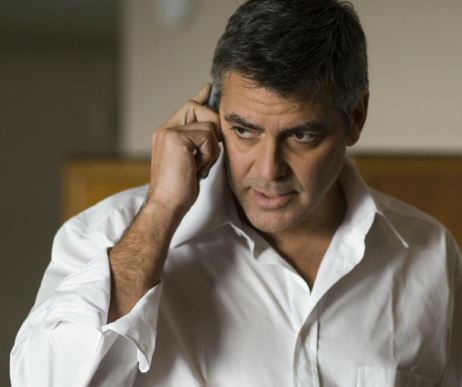 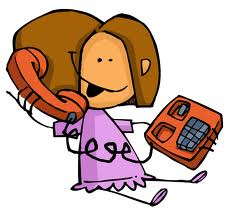 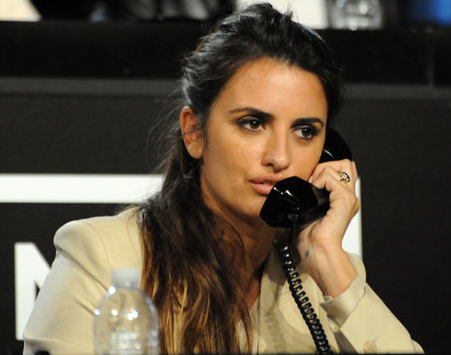 - Allô… Pourrais-je parler à M. Banderas s’il  vous plaît ?- Oui, je vais voir s'il est là. C’est de la part de qui ?- Mme Cruz, une collègue.- Ne quittez pas s’il vous plaît.- Allô? Antonio?- M. Banderas est en ligne, je peux vous aider ?- Non merci, je rappellerai plus tard. Au revoir. .                                                          Au téléphone                                                   . Tu appelles ton chef pour lui expliquer que tu n’arriveras pas à temps à la réunion.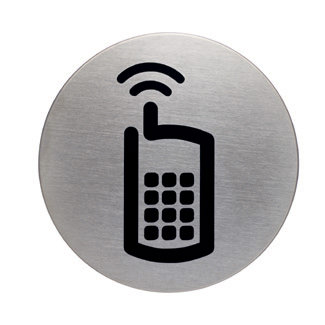  Tu veux retrouver un ami à une heure précise dans un lieu précis pour faire quelque chose. L’ascenseur de ton immeuble est en panne, tu appelles la société et tu laisses un message . Tu dois annuler un rendez-vous chez ton médecin pour tes problèmes de travail.